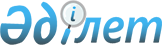 Қарасу аудандық мәслихаттың 2017 жылғы 21 желтоқсандағы № 182 "Сот шешімімен коммуналдық меншікке түскен болып танылған иесіз қалдықтарды басқару қағидаларын бекіту туралы" шешімінің күшін жою деп тану туралыҚостанай облысы Қарасу ауданы мәслихатының 2021 жылғы 14 қыркүйектегі № 53 шешімі. Қазақстан Республикасының Әділет министрлігінде 2021 жылғы 17 қыркүйекте № 24415 болып тіркелді
      "Құқықтық актілер туралы" Қазақстан Республикасы Заңының 27-бабына сәйкес Қарасу аудандық мәслихаты ШЕШТІ:
      1. Қарасу аудандық мәслихаттың "Сот шешімімен коммуналдық меншікке түскен болып танылған иесіз қалдықтарды басқару қағидаларын бекіту туралы" 2017 жылғы 21 желтоқсандағы № 182 (Нормативтік құқықтық актілерді мемлекеттік тіркеу тізілімінде № 7435 болып тіркелген) шешімінің күші жойылды деп танылсын.
      2. Осы шешім алғашқы ресми жарияланған күнінен кейін күнтізбелік он күн өткен соң қолданысқа енгізіледі.
					© 2012. Қазақстан Республикасы Әділет министрлігінің «Қазақстан Республикасының Заңнама және құқықтық ақпарат институты» ШЖҚ РМК
				
      Қарасу аудандық мәслихатының хатшысы 

С. Кажиев
